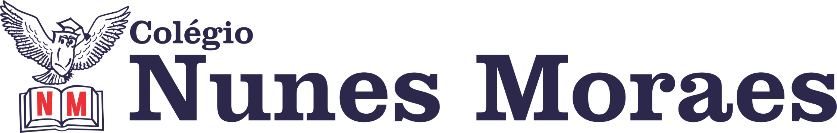 “É outra vez segunda-feira? Ótimo, porque uma nova semana representa novas conquistas!”      Boas aulas.  E não esqueça: Durante todas as aulas, seu profesor vai  acompanhar você pelo  whatsapp para tirar suas dúvidas. Pergunte no privado. MUITO IMPORTANTE:  A PARTIR DE HOJE, VOCÊ VAI ENVIAR AS  FOTOS DAS ATIVIDADES DE CLASSE RESOLVIDAS  PARA FLAY NUNES MORAES. ELA ESTÁ NO GRUPO DA SUA SALA. MAS AGUARDE O PROFESSOR DIZER QUE VOCÊ JÁ PODE ENVIAR. ESCREVA A MATÉRIA,  SEU NOME E SEU NÚMERO EM CADA PÁGINA.1ª AULA: 13h -13:55’ - MATEMÁTICA 1 - PROFESSOR: BETOWER MORAIS FRENTE 3 – AULA 8: PROPORCIONALIDADE E FUNÇÕES AFINS    1 – Assista  à videoaula pelo link:  https://aovivo.saseducacao.com.br/assistir/261 2  – Resolva , como atividade de sala, as questões 05 e 07 das atividades propostas da página 48. Coloque as resoluções ( com os cálculos) em seu caderno*Envie foto das questões resolvidas para FLAY NUNES MORAES. Escreva a matéria, seu número e seu nome em cada página. 3 – Como atividade de casa, resolva em outro momento, as outras questões propostas (01,02,03,04,06,08,09,10) – Gabarite, registre em foto, circule as dúvidas e envie para seu professor através do google classroom.2ª AULA: 13:55’-14:50’   - LITERATURA  - PROFESSOR: ALINE LANDIM    AULA 06- PROSA ROMÂNTICA- ROMANCE INDIANISTA E REGIONALISTAPasso 01 – Assistir ao vídeo do link: https://www.youtube.com/watch?v=H73ucfM3UUw&list=PL0MlWarTr_1bLkreCKi8KtfVB3k4YEDuV&index=90Passo 02 – Resolução das questões 1, 2 E 4 das Atividades para sala, Da página 60, da aula 06, livro 02. *Envie foto das questões resolvidas para FLAY NUNES MORAES. Escreva a matéria, seu número e seu nome em cada página. Passo 03 -  Para casa: resolução das questões 1,2 e 3  das Atividades Propostas, páginas página 61, aula 06, livro 02.3ª AULA: 14:50’-15:45’ - FÍSICA 1 -PROFESSOR: BETOWER MORAIS    FRENTE 2 – AULA 7 ; POTENCIAL ELÉTRICO 1ORIENTAÇÕES1 – Assista à videaula pelo link: https://aovivo.saseducacao.com.br/assistir/283  2  – Resolva , como atividade de sala, as questões 03 e 07 das atividades propostas das páginas 25 e 26. Coloque as resoluções ( com os cálculos) em seu caderno. *Envie foto das questões resolvidas para FLAY NUNES MORAES. Escreva a matéria, seu número e seu nome em cada página. 3 – Como atividade de casa, resolva em outro momento, as outras questões propostas (01,02,04,05,06,08,09,10) – Gabarite, registre em foto, circule as dúvidas e envie para seu professor através do google classroom.INTERVALO: 15:45’-16:10’  4ª AULA:   16:10’-17:05’  -  INTER. TEXTUAL - PROFESSOR: JADNA HOLANDAAULA 8 – VARIAÇÃO LINGUÍSTICA DIATÓPICA  Passo 01 – Assistir a aula 8 sobre  Variação Linguística Diatópica pelo link: https://youtu.be/R0PCjcAP3RMPasso 02 – Acompanhar o vídeo com a leitura das páginas 103 e 104.Passo 03 –Resolução, “EM SALA”, das questões das páginas 104 e 105 (questões para sala).*Envie foto das questões resolvidas para FLAY NUNES MORAES. Escreva a matéria, seu número e seu nome em cada página. Passo 04 – Tira dúvidas.Passo 05 – Recebimento e correção da atividade de sala.Passo 05 – Após a aula, “EM CASA”, páginas 105 a 108 (Propostos).5ª AULA:   17:05’-18:00’ - FILOS/ SOCIO - PROFESSOR: VICTOR QUINTELASOCIOLOGIA: CAPITAL E TRABALHO (AULA 06) E A ORGANIZAÇÃO DO TRABALHO NO SÉCULO XX (AULA 07)1º PASSO:Aluno, assista às videoaulas sobre as aulas 06 e 07 nestes links: (VIDEO 1) -  https://youtu.be/gLMy0Neivzo(VÍDEO 2) -  https://youtu.be/FGdQSUX-yYg2º PASSO:Agora, faça a questão a 5º questão da pág. 125 e a 5º questão da pág. 129, consultando as páginas 121, 122 e 126, 127 do seu livro. *Envie foto das atividades resolvidas para FLAY NUNES MORAES. Escreva a matéria, seu nome e seu número em cada página.3º PASSO:Realize atividade de casa págs. 124, 125,128 E 1296ª AULA:   18:00’-18:55’ - BIOLOGIA 1 - PROFESSOR: GONZAGA MARTINS       FRENTE 4 – AULA 5 – A SEGUNDA LEI DE MENDEL Passo 1 - Realize a leitura da teoria proposta ao longo do capítulo (páginas 108 a 111).Passo 2 -  Tarefa de classe: Resolva os exercícios 1 a 4 da seção “Atividades para Sala” (páginas 111 a 112).*Envie foto das questões resolvidas para FLAY NUNES MORAES. Escreva a matéria, seu número e seu nome em cada página. Passo 3 -  Tarefa de casa: Realize os exercícios 1, 5, 6, 7 e 9 da seção "Atividades Propostas"Que bom que você ficou conosco até o final! DIA 11 DE MAIO DE 2020 – 3ª SÉRIE EM – TURMA B